PROPHETIC WORDS OF LONG-TIME PLANS TO DESTROY AMERICA AND ANNIHILATE AMERICANS HAVE BEGUN This article contains visions and dreams as far back as 1878 to present, bringing to life prophecies of Isaiah and Jeremiah, of Zechariah and John the Apostle in the Revelation, regarding what is being set in place as I write this.           Since 1992, while reading Jeremiah 50-51 and Yahuwah saying “This is America,” He then began to show me other passages of Scripture that describe America at the end of its allotted 70 years as the super-power of the earth. In all the passages, it speaks of an end-time nation that is connected to Nimrod’s Babel and the tower of Genesis 11. As a spokesman for the E.U. has said: “What Nimrod began, we will finish.” He did not speak specifically of the E.U. but of the global plans that began after the Flood with Nimrod. His physical and spiritual lineage lives on today, incapsulated within Western Greco-Roman culture. In the first century C.E. Rome was called “the second Babylon.” The spirit of Nimrod’s Babel, and Nebuchadnezzar’s Babylon, seeking world rule, lived on across Western Europe, and then a nation was created to incapsulate that spirit and restore Nimrod and vision to rule the world – America – known as the final Babylon, or end-time Babylon.       Psalm 2 is coming to life in our day as the world is at the place of throwing off all of what it considers “bonds” of Yahuwah to embrace a united world under a one world ruler, a world economic system, world military, and one religion that worships the ruler. It embraces the idea of a world with few people, without anyone left who represents Yahuwah or His Savior-Son.      I refer you to “Thirty Clues and More…” and “America’s Secret Destiny”/Mikvah of Preparation, and “End-Time Babylon”/Mikvah of The Great Adventure.       I’ve taught on this subject since ’92. Most people yelled at me: “Wrong!” But, in the last few years, many watchmen have declared what He showed me, for it is also simply historic fact.      The adoration of America, that the nation can do no wrong, was the thinking of America, Israel, and a lot of the world for many decades. Now it is reversed and America is hated by much of the world. Yahuwah had given this revelation of America as “the final Babel” previously to 1992 to my pastor, Robert Mawire from Zimbabwe, and a few others who understood. However, it was not until the 21st century began that many watchmen began teaching America is the final Babylon.      As we passed 2009, the sins of America became more openly exposed to the public so the adoration turned into movements that advocated “change” towards socialism/communism/or fascism – unrest began to surface early in 2011. That was the year everything began to change, and America began down-sliding into an abyss. Nations began turning against America more and more.      In January 2011, President Obama began singlehandedly destabilizing the Middle East, removing stable government leaders, creating ISIS, and using them to tear apart nations, beheading Christians and bringing destruction and chaos wherever they went. Everywhere Obama destabilized, the target for extinction became the Christians.         ISIS has “cells” in every state in America, as does Iran, and other terrorist groups. Al Qaeda, for example, was a creation of the George W. Bush regime, not the business man named Osama bin Laden. The long-time plans of the elite are approaching their long-time fulfillment for a world government under a world ruler.      What took off in early 2016 to bring this to the head we’re now at? Enoch’s 70 generation prophecy ended in 1896. This began the 120 years of the Spirit’s striving with the returned fallen ones, which ended in 2016. Yahuwah allowed certain fallen angels, as in the days of Enoch, to return in 1896, to begin their Nephilim breeding program as “in the days of Noah,” when 200 fallen angels came down on Mount Hermon and began breeding with human woman, producing the giants. As the Hebrew wording of Genesis 6:1-4 tells us, there would come a time when the Spirit of Yahuwah would begin “striving” with those “who are also flesh,” or part human, part fallen angel. These fallen ones, fallen angels and their offspring, the “naphal”/Nephalim, would be given 120 years to set the plans in motion for the takeover of earth. At the end of that time, they would be loosed from His striving to do their final evil before Yahushua Messiah would descend with the wrath of Yahuwah to end their plans forever. Completing their timetable would be the reincarnation of the spirit of Nimrod/Osiris/Apollo – the destroyer – the Beast of Revelation 13, the Leviathan of Isaiah 27, the embodiment of Satan with his authority, power, and throne.      In 2016, the Spirit of Yahuwah began His withdrawal, stopped His striving, and loosed them to pull off their final plans. Along with this, 70 years were given to the super power of the earth after WWII to facilitate the plans of the fallen ones. This end-time nation would be known as the “final Babylon,” the end-time Babylon.” The nation would welcome the fallen ones and their technology. It would carry the spirit of Nimrod, and be instrumental in bringing him back physically in some manner, restoring the purpose of his tower - to rule the world.      The “Illuminati Bloodline” families of earth have lineage back to Nimrod. Except for two to three American Presidents, those genetically tied into the bloodline families have ruled over the nation and directed its course. Jeremiah 25 deals with this nation who will be totally destroyed after fulfilling its destiny, outline in England in the late 1500s, early 1600s.      Nebuchadnezzar’s Babylon was never destroyed totally. It faded into history, but when it was taken over by the Medes and Persians, it was taken without anyone dying except the King, and the city preserved well. (Daniel 5) Today it is a remote area for archeology-loving tourists.      Strangely enough, the hand-writing on the wall given to ancient Babylon’s final king Belteshazzar, is the same message Yahuwah is now giving to America just before our destruction by Medes and Persians, led by China and Russia.     Daniel 5:22-31, Daniel speaking to the King, son of Nebuchadnezzar: “And you his son, Bĕlshatstsar, have not humbled your heart, although you knew all this.23 And you have lifted yourself up against the Master of the heavens. And they brought before you the vessels of His house, and you and your great men, your wives and your concubines, have been drinking wine from them. And you have praised the gods of silver, and of gold, of bronze, of iron, of wood, and of stone, which neither see nor hear nor know. But the Elah who holds your breath in His hand and owns all your ways, you have not made great. 24 Then the part of the hand was sent from Him, and this writing was inscribed. 25 And this is the writing that was inscribed: MENĚ, MENĚ, TEQĚL, UPHARSIN. 26 This is the interpretation of each word: MENĚ – Elah has numbered your reign, and put an end to it. 27 TEQĚL – You have been weighed on the scales, and found lacking. 28 PERES – Your kingdom has been divided, and given to the Medes and Persians. 29 Then Bĕlshatstsar gave orders, and they robed Dani’ĕl in purple and put a chain of gold around his neck, and they proclaimed concerning him that he is the third ruler in the reign. 30In that night Bĕlshatstsar, sovereign of the Chaldeans, was slain. 31And Dareyawesh the Mede took over the reign, being about sixty-two years old.”    Darius the Mede was a master strategist. Instead of wildly destroying the city and all the people, that night he and his men diverted the water from the Euphrates so that it did not flow into the tunnels going into the city. They came in through those waterless tunnels and took the city without killing anyone except the King. Yet, the Word tells us that “Babylon” will be totally destroyed and never rise again.     Who is the right hand and the right arm of Yahuwah? Who wrote the message on the wall? Please refer to: “The Right Hand and the Right Arm of Yahuwah is Yahushua”/Mikvah of the Covenant. The Word is full of accounts of His Son carrying our His message into the earth long before He incarnated as Yahushua.     Americans listen to me: The message written on wall is now written to the “king” or ruler over the final Babylon, America, and our time of destruction is near. This time, there will be no Darius, only those who are merciless and cruel, evil, without mercy. Look carefully at Isaiah 10, 13, and Jeremiah 50-51.       Look carefully at Isaiah 13, for example, the prophecies are concerning Babel, which has its origin in Genesis 5 with Nimrod. The whole passage is about the Day of Yahuwah and the shaking of the earth from her place – coupled with Isaiah 24. It is talking about the final Babylon, “end-time Babylon,” the nation chosen to bring Nimrod’s tower-dream of world rule to pass – America.      In the Septuagint version of Isaiah 13:2-3, it states that Yahuwah will use giants in His judgment. Today real giants are returning on the earth in many places, and many are being reincarnated as their bodies are being cloned for their spirits to inhabit them again. Many of the ancient conquering warriors, and cruel and sadistic rulers, are being cloned, and their Nephilim spirits entering into them.       America has been weighed in Yahuwah’s scales and found to be worthy of destruction. But wait! Though much Scripture describes “Babylon is fallen, is fallen…” including Revelation 18, it is fallen not long before Satan is thrown out and comes to earth knowing he has a short time before Messiah descends. The nation must be destroyed in order for its star-child, Nimrod, to rule the earth. The super power of the earth must be eliminated.      The spirit of Nimrod and his Babel (Genesis 5), famous for attempting to build a tower to his glory, to ascend into heaven and kill Yahuwah and Yahushua, and take over the earth as his kingdom – the spirit of the Beast of Revelation 13, “antichrist” is alive and well on planet earth right now.     In the first century CE, Rome was known as “the second Babylon.” It’s spirit of world rule carried over into western Europe, then into America with the colonizing of the “new world.” America was chosen to bring forth the “new world order” that Nimrod wanted to rule in Genesis 11. The cloning of animals and humans is old technology. I remember around 2004, hearing an Aretz Sheva broadcast from Eilat, in which the newscaster said, “Now milk from cloned cows and sheep has been tested as good for human consumption.”      All that is needed is a small DNA sample from a dead person to clone the person to allow the spirits of fallen ones to live in their cloned bodies. Revelation 9:11 gives us the name “Apollyon” and the one who rises from the pit and becomes the Beast, antichrist. This one is also in Revelation 11:7, 17:8, and in II Thessalonians 2:3 called “the son of perdition,” the “man of lawlessness,” the “apolea,” (Apollo) or destroyer. He was first known as Nimrod who made himself a Nephilim, giant, by DNA injections of Nephilim after the flood. He was later known as Osiris in Egypt, his son Horus, or Apollo of Greece - aka Apollyon or Abaddon.     I have been writing for a long time about the time that America finishes its “secret destiny” planned back in England in the late 1500s, early 1600s. Please refer to “Jeremiah 25”/Mikvah of Present Reality.         Jeremiah 25:6-12: Typical of Biblical prophecy 2,000 years or more can intervene between the start of a sentence and its conclusion. As the final Babylon, America, was given 70 final years as the world’s super power. During that time, from 2015, it used its power to bring thousands of Nazi scientists, teachers, space exploration experts, psychology experts, military experts, into America to take over basically and give us the technology given to them by Nephilim. Militaries began using the technology of the fallen ones, and what was shown on TV and in movies as science fiction, from the 1950s was really happening in real life.      The intense evil of the Nazi scientists and mind-control experts, like Josef Mengele, known as Dr. Death, were brought into America beginning in 1945 by the Army, later the Air Force, scientists, space experts, mind-control experts, as well as instructors – given positions as teachers in our universities and colleges, and to practice their mind-control on the American people.      For 70 years the people have been programmed via TV, religion, culture, promises of security, ease and comfort, material gain, and fame, money flowing good, and “we’re the greatest” taught to the children. Also experiments on tearing down mental and emotional security and inoculating for physical destruction began with babies as early as 1943-44.       American bankers and corporations financed and backed Hitler, like Henry Ford. Interesting that in 1896, Ford came out with the first car. As the fallen angels and Nephilim returned, they taught mankind the same things they did before the Flood, as recorded by Enoch, like how to make weapons of war, fly in the first heaven and the second, perversions of immorality, speedy transportation, Eugenics (like abortion of culling the elderly and informed from the earth), and the mind-programming of humans from birth. America began on this doomsday track long before 1945 when the 70 years began.       America used its 70 years to become the “hammer of the earth,” a leader in space technology, and weapons. At the same time, it became the world leader in abortion, sex trafficking of little children and youth, leader in violent movies and violent music, world leader in pornography, then of technology to use for mind-programming and pornography, the spread of Satanism, immorality, and love for war, i.e. via T.V., radio, then video games, then cell phones, etc.     To this day, those 70 years were used by America to become the most evil nation on earth that ever existed. In the spring of 2003, at the gates of ancient Babylon a sarcophagus was found by German archeologists, overseen by American soldiers, with an intact body – the body of Gilgamesh/Nimrod. The body was flown to America by the American military who found it, along with Nimrod’s plans for his tower and technology to achieve what he wanted found in the Baghdad Museum basement. Quayle later, in telling of this event, said the body was taken “off planet.” So, the cloning, and preparation of this cloning, has taken place along with the cloning of Josef Megele, Hitler, and many other incredibly cruel and evil men of history of many countries. Some of the most cruel of all came from Asia. That spirit is in the Chinese government and military today, and they are coming for Americans. They are very verbal about their plans for taking over America.       They’re already positioned on the Canadian border and the border of Mexico, in submarines off of the West coast and in the Gulf of Mexico. Russia is already positioned from the North, and with submarines off the East Coast. Russia is in Argentina with missiles pointed our way. Cuba, Iran, North Korea, and other nations are just waiting for their orders. Inside America are many nation’s terrorist cells waiting their orders. Chinese and Russian troops within America are awaiting their orders, along with ISIS, and other gangs trained by our government agencies.     The economy of China is collapsing. The people are starving. They have openly said they will take America for their use. Already they own lots of western Canada and part of America, like Yellowstone National Park. President Carter gave them a naval base in San Diego and the Panama Canal.      Michael Snyder, well known as a blogger and speaker, has been faithful to report as a watchman for many years. While recently reading one of his articles listed on stevequayle.com, I saw at the end of it an advertisement for a new book he has compiled: Lost Prophecies of the Future of America.      I’ve collected some prophecies of people from 150 years ago that tell of America’s destruction, so I ordered this new book of Snyder’s compiling of prophecies of America’s destruction and takeover. Of course, it is all laid out in Jeremiah 50-51! Also well laid out in Isaiah 10, 13, 47, Zechariah 2:7 and New York City in Revelation 18. Regarding New York City, please refer to my recent article, “America’s Gate - New York City, New York State - Yahuwah’s Judgment – Revelation 18”/Mikvah of Present Reality. In it, I take quotes from Jonathan Cahn’s The Harbinger II which are fascinating.      Back in 1992, Yahuwah showed me that Revelation 18 is NYC, and it has been proven to be so. In one hour it will be destroyed by nuclear holocaust and the nation destroyed in one day - because it will be a nuclear attack. Then the ground troops will kill all who remain alive and take what they can for themselves.America already promised Russia they could have what they could take from the dead. Yes, the secret laboratories of Dr. Moreau will also release what they’ve created underground. America has a massive underground system of cities and experimental laboratories.            Below I simply give you quotes from what I’ve collected of dreams and visions, going back to the mid-1800s, and key quotes from Snyder’s book of prophecies. There is no doubt but that the prophets of old and the prophets of today/watchmen have been warning America for a long time, but hardly anyone has prepared - not just not prepared with food and water, but not prepared mentally, emotionally, or spiritually. Apathy, laziness, denial, and fear prevail.      America is now experiencing a Communist coup - the communism of China. A social credit score system state, a surveillance state, is being set in place now. Our wonderful Constitution is no longer upheld. Freedom is almost a thing of the past. As under Communism, the Obama-orchestrated the “Continuity of Government” Bill, which is in effect. Refer to: “The New Executive Order,” March 21, 2012.       Actually, a “state of emergency” that ignites the “Continuity” bill was put in place in 9/11/2001 by George W. Bush and remains today. You own nothing under communism. The bill takes away all your rights and enforces communism.  Everything belongs to the government, even your children. You have no rights left to fight the system. If someone is affected adversely in any way by the current Covid-19 vaccine from brain to body to death, there will be no recourse with any government agency – no justice at all.      Actually, America has always been a corporation of the Virginia Company (1600s). If you have a birth certificate or marriage license, you are part of the corporation. Therefore, all is held by the government – and you literally own nothing, not even your children, not even your life. Check out, online, the Continuity of Government bill. Another one to check out is the “Patriot Act,” following 9/11/2001.      It will be at the time after American’s taking out, that the antichrist will be able to rise. During this time, he will order all believers in Yahuwah and Yahushua (Yeshus, Ya’shua, Jesus, Isa, etc.) to be beheaded. (Revelation 20:4-6)      Why America! Because it is the one nation on earth with the most people of the House of Judah (outside Israel) and the house of Ephraim-Manasseh/Joseph in the world. America is the greatest container of the whole house of Ya’cob – all the tribes – in the world. Thus, Satan has been, and is, using the children of Abraham, Yitzak, and Ya’cob as guinea pigs, and will attempt to wipe the image and likeness of Yahuwah off the earth – leaving earth ready for takeover by Satan and son.       “A remnant will return” to Israel in the Kingdom. Isaiah 10:21: “New King James Version: “The remnant will return, the remnant of Jacob, To the Mighty God…” - the remnant of Abraham, Yitzak, and Ya’cob - biological children or spiritual children through Yahushua Messiah.Here are samples of the prophecies I’ve collected to do with visions, dreams, and “words” from the Spirit as to what is soon to break loose during the chaos of a civil war.      In 2004, Abba gave me a prophecy that I had forgotten about regarding America, but I found it on one of my hard drives:PROPHECY: FEBRUARY 9, 2004 4:15PM to Yedidah     He gave me JEREMIAH 11:10-11: “They have turned back to the wickedness of their forefathers who refused to hear My words, and they have gone after other gods to serve them. The House of Israel (Ephraim/Joseph) and the House of Judah have broken My Covenant I made with their fathers. Therefore, thus says Yahuwah, `See, I am bringing evil on them which they are unable to escape. Then they shall cry out to me, but I shall not listen to them…And you (Jeremiah) do not pray for this people, or lift up a cry of prayer for them, for I do not hear them in the time that they cry out to Me because of their evil.”      The prophecy He gave me: “TELL MY PEOPLE THAT I AM BRINGING EVIL ON THIS LAND AND FEW WILL BE ABLE TO ESCAPE.  THEN THEY WILL CRY OUT TO ME, BUT I SHALL NOT LISTEN TO THEM. THEY REFUSE TO LET GO OF BABEL, SO THEY WILL PERISH. THE FEW THAT OBEY, TO THEM I WILL BE LIKE A FATHER AND SHEPHERD THEM.”Prophecies from God began appearing about America before the return of some of the fallen ones and their offspring-Nephilim in 1896PROPHECY BY NOAH TROYER 1878 - Mankind given 120 years to repentLeague of Prayer, Montgomery Alabama     “In 1878, a lay person, Noah Troyer, was moved upon in a most unusual manner. Smitten down to an unconscious state, the Spirit of the Lord would take over his faculties and transform him into a vibrant preacher of righteousness with a prophetic warning!     The gist of his exhortations was that in 1878 mankind was in the same posture as when Noah began to preach, and God gave the world 120 years to repent, then judgment. This time-frame would be repeated again, and then judgment.”[This is amazing. From Enoch’s 70 generation prophecy and its timing, we can pinpoint the 120-year prophecy of Genesis 6 to around 1896. We know that the 120 years was given to the returned Nephilim from evidence of it in 1896 to 2016 to do their final set up for tribulation, and then it would begin and end shortly. But, also, mankind was given 120 years of returned Nephilim technology, beginning in 1896 with Ford’s first car, and the first of the modern Olympics. .     Why are those Olympics important? Because it was the god Apollo in Delphi, Greece that started the Olympic games, and this god, whose symbol is the python, is the same as Apollyon in Revelation 9:11. The python is the chief of the demonic spirit hierarchy of Satanism.PROPHECY BY Dave Wilkerson in 1985, from his book Set the Trumpet to Thy Mouth, chapter 11:      “The destruction of America”: “America is going to be destroyed by fire! Sudden destruction is coming and few will escape. Unexpectedly, in one hour, a hydrogen holocaust will engulf America, and this nation will be no more. It is because America has sinned against the greatest light. Other nations are just as sinful, but none are as flooded with the gospel light as ours. God is going to judge America for its violence, its crimes, its backslidings, its murdering of millions of babies, its flaunting of homosexuality and sadomasochism, its corruption, its drunkenness and drug abuse, its form of godliness without power, its lukewarmness towards Christ, its rampant divorce and adultery, its lewd pornography, its child molestations, its cheatings, its robbing, its dirty movies and its occult practices. On ONE Hour it will all be over.     Revelation 18:17, 19: `For in one hour such great riches was laid waste, and they threw dust o their heads and cried out, weeping and mourning, and saying `Woe! Woe, the great city in which all who had ships of the sea because rich by her wealth! - For in one hour she was laid waste.’      Jeremiah 50:7-8, 13: `Babel was a golden cup in the hand of Yahuwah making drunk all the earth. The nations drank her wine that is why the nations went mad! Babel shall suddenly fall and be broken… You who dwell upon many waters, great in treasure you end has come, the measure of your greedy gain.’ ”  [This parallels Ezekiel 27 and 28, Isaiah 47, and Revelation 18]Dumitru Duduman: China and Russia Will Attack AmericaSeptember 3, 2013 12:40 PM By James Bailey       “In April 1996, prophetic Christian minister Dumitru Duduman received a vision of a coming attack on America coming from both China and Russia. Dumitru Duduman was a Romanian native who came to America and founded the Hand of Help Ministries. He received many visions and dreams during his life. He went home to be with the Lord in May 1997.” [In 1996, I heard Dumitru speak at my church in Fort Worth, Texas. I got to meet him and his grandson Michael Boldea at that time. Later I corresponded with Michael Boldea for some time]      HIS VISION: “I prayed, then went to bed. I was still awake, when suddenly I heard a trumpet sound.  A voice cried out to me, `Stand!’ In my vision, I was in America. I walked out of my home, and began to look for the one who had spoken to me. As I looked, I saw three men dressed alike.  Two of the men carried weapons.  One of the armed men came to me.  `I woke you to show you what is to come.’  He said.  `Come with me.’     I didn’t know where I was being taken, but when we reached a certain place he said, `stop here!’ A pair of binoculars was handed to me, and I was told to look through them. `Stand there, don’t move, and look,’ he continued. `You will see what they are saying, and what they are preparing for America.’ As I was looking, I saw a great light.  A dark cloud appeared over it.  I saw the president of Russia, a short, chubby man, who said he was the president of China, and two others. The last two also said where they were from, but I did not understand.  However, I gathered they were part of Russian controlled territory.  The men stepped out of the cloud. The Russian president began to speak to the Chinese one. `I will give you the land with all the people, but you must free Taiwan of the Americans.  Do not fear, we will attack them from behind.’ A voice said to me, `Watch where the Russians penetrate America.’ I saw these words being written: Alaska; Minnesota; Florida. Then, the man spoke again, `When America goes to war with China, the Russians will strike without warning.’ The other two presidents spoke, `We, too, will fight for you.’ Each had a place already planned as a point of attack. All of them shook hands and hugged.  Then they all signed a contract. One of them said, `We’re sure that Korea and Cuba will be on our side, too.  Without a doubt, together, we can destroy America.’ The president of Russia began to speak insistently, `Why let ourselves be led by the Americans?  Why not rule the world ourselves? They have to be kicked out of Europe, too! Then I could do as I please with Europe!’ The man standing beside me asked, `This is what you saw: they act as friends, and say they respect the treaties made together.  But everything I’ve shown you is how it will REALLY happen.  You must tell them what is being planned against American.  Then, when it comes to pass, the people will remember the words the Lord has spoken.’      `Who are you? I asked. `I am the protector of America.  America’s sin has reached God.  He will allow this destruction, for He can no longer stand such wickedness. God however, still has people that worship Him with a clean heart as they do His work. He has prepared a heavenly army to save these people.’ As I looked, a great army, well-armed and dressed in white, appeared before me. `Do you see that?’ the man asked. `This army will go to battle to save My chosen ones. Then, the difference between the Godly and the ungodly will be evident.’”Dumitru’s Message For America in September, 1984Late one night, I could not sleep. The children were sleeping on the luggage.  My wife and daughter were crying, I went outside and walked around.  I didn't want them to see me cry.  I walked around the building, crying and saying, `God!  Why did you punish me?  Why did you bring me into this country?  I can't understand anybody.  If I try to ask anybody anything, all I hear is, "I don't know.’     I stopped in front of the apartment and sat on a large rock.  Suddenly a bright light came toward me.  I jumped to my feet because it looked as if a car was coming directly at me, attempting to run me down!  I thought the Romanian Secret Police had tracked me to America, and now they were trying to kill me.  But it wasn't a car at all.  As the light approached, it surrounded me.  From the light I heard the same voice that I had heard so many times in prison.     He said `Dumitru, why are you so despaired?’ I said, `Why did you punish me?  Why did you bring me to this country?  I have nowhere to lay my head down.  I can't understand anybody.’  He said, `Dumitru, didn't I tell you I am here with you, also?  I brought you to this country because this country will burn.’  I said, 'then why did you bring me here to burn?  Why didn't you let me die in my own country?  You should have let me die in jail in Romania!  He said, `Dumitru, have patience so I can tell you. Get on this.’  I got on something next to him.  I don't know what it was.  I also know that I was not asleep.  It was not a dream.  It was not a vision.  I was awake just as I am now.     He showed me all of California and said, `This is Sodom and Gomorrah!  All of this, in one day it will burn!  Its sin has reached the Holy One.’  Then he took me to Las Vegas.  `This is Sodom and Gomorrah.  In one day it will burn.’  Then he showed me the state of New York. `Do you know what this is?’ he asked.  I said, `No.’  He said `This is New York.  This is Sodom and Gomorrah!  In one day it will burn.’  Then he showed me all of Florida, `This is Florida.’ he said. `This is Sodom and Gomorrah!  In one day it will burn.’ Then he took me back home to the rock where we had begun. `IN ONE DAY IT WILL BURN!   All of this I have shown you.’ I said, `How will it burn?’  He said, `Remember what I am telling you, because you will go on television, on the radio and in churches.  You must yell with a loud voice.  Do not be afraid, because I will be with you.’…”  I said, `How will I be able to go?  Who knows me here in America?  I don't know anybody here.’  He said, `Don't worry yourself.  I will go before you…But do not say anything else besides what I tell you.  This country will burn!’      I said, `What will you do with the church?’  He said, `I want to save the church, but the churches have forsaken me.’  I said, `How did they forsake you?’ He said, `The people praise themselves. The honor that the people are supposed to give Jesus Christ, they take upon themselves.  In the churches there are divorces.There is adultery in the churches.  There are homosexuals in the churches.  There is abortion in the churches and all other sins that are possible. Because of all the sin, I have left some of the churches.  You must yell in a loud voice that they must put an end to their sinning. They must turn toward the Lord.”  Prophecy for America January 2, 2019 from Pastor Cory on Steve Quayle AlertsSQ-“WHEN I POST PROPHECIES, IT'S UP TO EVERYONE WHO READS THEM TO PRAY OVER THEM AND SEEK THE LORD FOR A WITNESS IN YOUR SPIRIT”     “Hello Steve, I have written you a few times in the past. I am a pastor in Illinois. This is the first time I have every written a prophetic word, I have delivered them before, but never written one. The Lord gave me this yesterday. Please pray about it and let me know if it agrees with your spirit.
     “…The Lord says He has sent warnings in the skies, in the seas, and on land of the coming turmoil, He has warned in every way, yet many deny the day that is upon us, they continue to prophesy prosperity when it is the prosperity that has blinded the eyes of His Church. The world will be shocked at what will in happen in the coming eighteen months.  The streets of cities across America will flow with the blood of its citizens. The people are throwing off all restraint, and over the next months those whose hope that is not anchored in Christ will turn to violence.      With a sense of desperation people will spill one another’s blood with the goal of creating peace. Police departments will be overwhelmed, and will stand aside. This will be such a divisive time some will liken it to a Civil War. These protests will spread across the world like a virus. Turmoil and desperation will cause some nations to declare military rule. The blood spilling in the streets will be opposed with more blood. Overwhelming force will be used. Scenes so shocking live broadcasts will be stopped midstream. 
     The political world will witness a massive shaking. Long held secrets will be revealed, both right and left will be exposed. Politicians will be out for blood, not caring what the consequences for the nation are. The Lord says to look to Him, He alone is truth. The true Church will rise up, but those hoping to repair the damage through politicians will be silenced. 
     Diseases of the blood will be in the news. Ebola and new a disease the world has not seen will shake nations divided by the seas. Fear will cripple travel, flights will be turned around midstream, and people will jump from ships from panic. 
     President Trump is in the valley of decision…A new schism is also coming to the Church. While undeniable miracles are occurring, the church will become divided, and a massive schism will have brother against brother. Shocking statements will come from Americas largest religious institutions deepening the divide…The United States will not be recognizable in 18 months - pray, fast, prepare your heart.Thank you, Cory Jan. 2, 20191968 PROPHECY from 90-YEAR-OLD WOMAN in NORWAYby Dale Garris – Christianity in Today’s America – 10-1-2011     An old woman of 90 from Valdres, Norway had a vision from God in 1968. The evangelist Emanuel Minos had meetings (services) where she lived. He had the opportunity to meet her, and she told him what she had seen. He wrote it down, but thought it to be so unbelievable that he put it in a drawer. After 30 years, he understood he had to share the vision with others. The woman from Valdres was a very alert, reliable, awake and credible Christian, with a good reputation among all who knew her.      This is what she saw: "I saw the time just before the coming of Jesus and the outbreak of the Third World War. I saw the events with my natural eyes. I saw the world like a kind of a globe and saw Europe, land by land. I saw Scandinavia. I saw Norway. I saw certain things that would take place just before the return of Jesus, and just before the last calamity happens, a calamity the likes of which we have never before experienced.     …A lukewarmness without parallel will take hold of the Christians, a falling away from true, living Christianity. Christians will not be open for penetrating preaching. They will not, like in earlier times, want to hear of sin and grace, law and gospel, repentance and restoration. There will come a substitute instead: prosperity (happiness) Christianity. The important thing will be to have success, to be something; to have material things, things that God never promised us in this way. Churches and prayer houses will be emptier and emptier. Instead of the preaching we have been used to for generations -like, to take your cross up and follow Jesus, - entertainment, art and culture will invade the churches where there should have been gatherings for repentance and revival. This will increase markedly just before the return of Jesus.     There will be a moral disintegration that old Norway has never experienced the likes of. People will live together like married without being married. Much uncleanness before marriage, and much infidelity in marriage will become the natural and it will be justified from every angle. It will even enter Christian circles and we will let it - even sin against nature. Just before Jesus returns there will be TV- programs like we have never experienced. [TV had just arrived in Norway in 1968] TV will be filled with such horrible violence that it teaches people to murder and destroy each other, and it will be unsafe in our streets. People will copy what they see. There will not be only one 'station' on TV, it will be filled with 'stations.' [She did not know the word 'channel' which we use today. Therefore she called them stations. -E. Minos.] TV will be just like the radio where we have many 'stations,' and it will be filled with violence. People will use it for entertainment. We will see terrible scenes of murder and destruction one of the other, and this will spread in society. Sex scenes will also be shown on the screen, the most intimate things that take place in a marriage.’ Then the old woman said: It will happen, and you will see it. All we have had before will be broken down, and the most indecent things will pass before our eyes.’ The tears streamed from the old woman's eyes down her cheeks. "I will not see it, but you will…The water will be ruined (contaminated). We can no longer till the soil. The result will be that only a remnant will remain…I am so glad that I will not see it, but when the time draws near, you must take courage and tell this. I have received it from God, and nothing of it goes against what the Bible tells."     I give you this one because right now, Prime Minister Trudeau has sold out Canada to the Chinese. I am in contact with families in Manitoba who tell me that their Province has the strictest of Covid rulings. Here is a prophecy given regarding Canada in 2018:     Prophecy Regarding Canada Posted on Steve Quayle Alerts Dec. 14, 2018“CANADIANS TAKE HEED! THIS WORD IS FROM ONE OF THE MOST SERIOUS INTERCESSORS AND A MAN WHO LOVES JESUS AND HAS THE FRUIT OF THE HOLY SPIRIT-THIS IS A WORD THAT WILL SURELY COME TO PASS”     “O CANADA YOUR DAYS ARE NUMBERED’ Your demise as a nation and as a people is underway. Death, darkness and destruction is Satan’s gift to you, for he is the one you have desired and accepted. Only when I have put an end to you, will I see an end to the spilt blood of the unborn and the innocent. You Canada as a nation and a people have rejected ME. O Canada, I AM your only hope. I AM the only ROCK on which you must stand; everything else is sinking sand. I AM THE WAY, THE TRUTH AND THE LIFE., THERE IS NO OTHER. You love death, more than you love life, which is found only in me.      O Canada your judgment is set. You as a nation and as a people have brought it upon yourself. Destruction from without and within is already well underway. Great agony, pain, suffering, destruction and death is at the door. Satan the enemy of your soul, and the enemy of the nation has 
blinded you to the destruction and mayhem which is presently taking place
within. Destruction is before you. You cannot see it, believe it or recognize
it. Come unto ME, JESUS CHRIST THE LIGHT. I will remove your blinders
and open your eyes, that you may see and know the times and the seasons.
REPENT, REPENT, AND AGAIN I SAY REPENT dear reader, of all your
sins and iniquities before ME, ONLY I HAVE THE POWER TO FORGIVE. ONLY I CAN SET YOU FREE. BEHOLD I STAND AT THE DOOR AND KNOCK, OPEN THE DOOR UNTO ME AND I WILL COME IN AND SUP WITH YOU, AND YOU WITH ME.”
Aug 15, 2018 at 3:35 PM: “When Almost Everyone Has Let Their Guard Down, It Will Strike!’ Sent from D&N Forman via Larry Taylor--Word Received 8-4 through 8-11-2018: “… This Earth is temporary for I am going to make a new one, behold it is already done because I have spoken it.    “Children listen to me! You must now start to prepare for things to change. Many of you have made spiritual and physical preparations and you think you are ready for what comes but I tell you that you are not, because you have never seen anything like what’s coming.       Though the things that come will not happen all at once they will happen very suddenly, in an instant, without any warning and the world will change in a moment. Yes, I have told you about this many times, it is the `kickoff event’. You are closer to it than you have ever been before.      There are those who would mock and say `We have heard it all before, where is it?’ I would say to you in a moment that you think not is when it will happen. When almost everyone has let their guard down it will strike! There always are those who ask, `When will it be?’ I have told you already many times to be ready at all times. This is the way you must live your life, you must be in constant communication with Me and if you are not, you will not be ready! If you think in your heart that you will be ready at the last day or moment, you will not be! The time is now to be ready, not then!’”Eerily Accurate 1994 Prophetic Word Warned of Fires On West Coast And Brutal Cold In The East Ahead Of God's Judgment Upon America - These Events of 2018 Prove The Word 'Normal' Is Gone ForeverBy Stefan Stanford - All News Pipeline – November 15, 2018
     “In a new report done for Congress by the National Defense Strategy Commission they report that the US could now lose in a war against China or Russia as 'America's military superiority has eroded to a dangerous degree' according to this Daily Mail story. Though the US potentially losing a war to Russia or China shouldn't be any surprise to ANP readers as we've been reporting for almost a full year now that MAD, 'mutually assured destruction', is no longer mutual thanks to Barack Obama's New START nuclear weapons reduction treaty. 
     As Dr. Peter Vincent Pry reported on ANP back on March 14th, thanks to Russia's new 'doomsday weapons' and the U.S. failing to develop such weapons, the US "no longer has the ability to deliver 400 equivalent megatons (EMTs) to destroy 25% of Russia's population and 75% of industry after a Russian first-strike, which is the classical definition of MAD requirements for the U.S. In contrast, Russia--after a U.S. first-strike--has the capability to destroy more than 25% of U.S. population and 75% of industry by delivering 100 EMTs against the U.S., whose population and industry is much more urbanized and concentrated than in Russia. U.S. population and industry is also much less well protected." 
      And while the Daily Mail story attempted to blame President Trump for the US falling behind Russia and China, as their story pointed out, the Congressional commission "lambasts 'political dysfunction and decisions made by both major political parties,' especially budget control measures implemented in 2011." 
     And though we're happy to finally see the mainstream media reporting upon this development that should keep some insane US politicians from pushing for war with nations that could wipe us off the map, as we see outlined within this ANP story, many believe that judgment is already being carried out upon America due to the sins of our past leaders and much worse may still be yet to come. 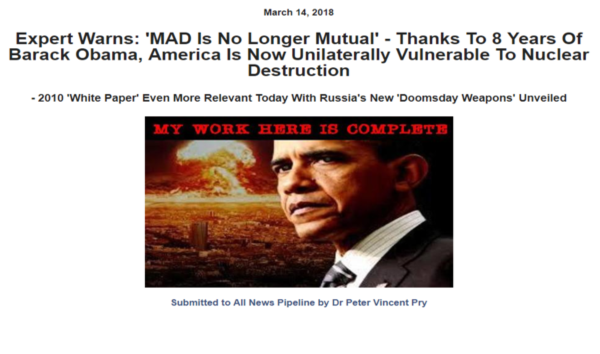       As Steve tells ANP, "the word normal is gone forever". A partial screenshot of Steve's 1994 Prophetic Word is here with much more below.  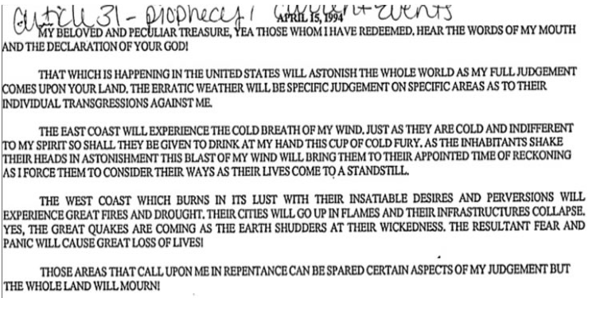      As we see in the next screenshot below, Steve was also warned then that all of the little skirmishes that we're witnessing around the world now would one day turn into huge bloody battles and explosive wars and with them, entire financial systems would come crashing down. Warning also of judgment coming not only to America but to the entire world, Steve also mentioned global government, this back in 1994, long before the confirmations we've gotten of such government existing in 2018, though the mainstream media still runs gatekeeper.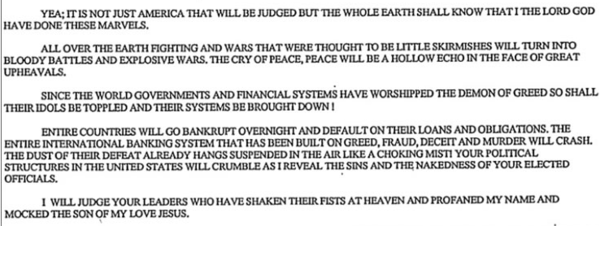      And on April 13th all the way back in 1997, Steve was warned that everything we know about America would soon change and nothing will be as it was with the foundation of our nation destroyed. Warning that leaders from other lands would conspire against us and divvy up the riches of our lands, we've seen just that in the 20+ years since as America has been sold out to the highest bidders, damn the American people and our nation's sovereignty. [Revelation 18; Jeremiah 50-51]
     Also warning all the way back then of foreign invaders at our borders and the Russians and Chinese scheming to take parts of America, we've seen just that with convoys of thousands of people rushing up to America from the south while China owns huge chunks of land in America already, including a big play made by them back in 2016 to buy up American farms and farmland. 
     And while we haven't yet witnessed an outright kinetic invasion, should America further fall into disarray and division as the 2020 election approaches and tensions heat up once again with America seemingly never more divided than we are now at any point since the Civil War, is it too much of a stretch to suggest that our enemies are just silently waiting, ready to pounce upon us? 
     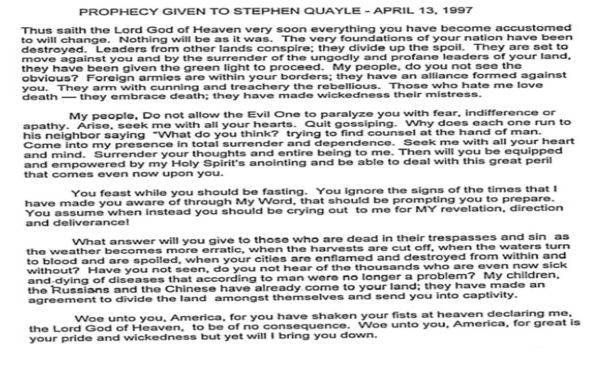      As Steve mentions, our world under judgment is accelerating beyond what most people can even embrace. (II Chronicles 26:7 `as long as He sought Yahuwah, Yahuwah made him to prosper.”) So, we join Steve Quayle and pray for strength and redemption for America and Americans in the days ahead…”     Again, we see the two nations being mentioned together in prophecy, China and Russia, the two main nations from the north that will attack America like a “pincher move” from the West coast and the East coast, and from Canada, and from Mexico. As you can see from what is happening right now – this 4-nation pincher move is in place and ready to go. The sleeper cells are on alert for the “go ahead” to start killing Americans.      President Trump and his son-in-law Jared Kushner are promoting a peace deal in Israel that includes dividing the land. As Yahuwah has said in many prophecies – “You divide My land, I will divide yours.” Daniel 11 says that the Beast will “divide the land for gain.”     Right now, the rumbling deep in the earth under the New Madrid Fault line in the mid-U.S. and the Cascadia Subduction Zone, is frightening seismologists. The U.S. is in great danger of being actually split in half from the Great Lakes to the Gulf of Mexico down the Mississippi River – separating the Eastern U.S. from the Western U.S. – with a great divide between that will not be bridged or become a ship-crossing. The capital of the eastern portion has already been chosen to be Atlanta, Georgia, and the western capital Denver, Colorado. Navy maps have shown this split and shown a great portion of the east and west coast under water as well as Florida. Lost Prophecies of the Future of America compiled by Michael Snyder (c.2020) From Pages 116-137:     Here are words of watchman, Michael Snyder:      “I have spent so much of my life trying to do what I can to point this nation back to God. Unfortunately, this nation just keeps getting farther and farther away from God with each passing year. For decades, God has been showing His servants that World War III is coming and America is going to lose. A surprise nuclear attack by the Russians using submarines that suddenly surface just off our coastlines will catch the U.S. completely off guard. On December 14, 1986, Henry Gruver had a remarkable vison in which he was shown details of this attack while in Carmarthen, Wales.” Henry Gruver had a vision around 1986 of the invasion of America and its total destruction by the hands of the Russians and the Chinese. He saw Russia moving by sea and air from the north to destroy America by nerve gas and nuclear weapons. The Russians will steal materials and will spoil the united states after the destruction. 
Henry Gruver 1st vision
  He was taken to Astoria Washington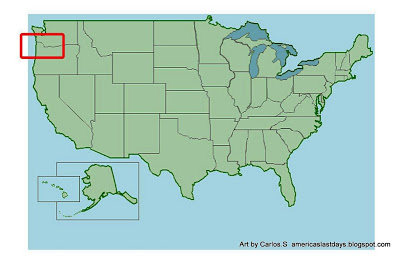   In Astoria Washington Henry saw a Chinese invasion force by sea invading the land. When the Chinese landed in America Any civilians they saw was instantly shot and killed. The United States responded with World War II vintage planes against the Chinese invasion force. This Represented the Weakness of America in its National defenses.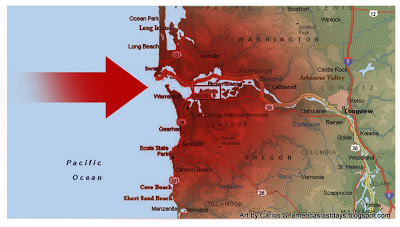 Henry Gruver another vision
Henry Gruver was looking at the island of Anglesey When he was taken up into the heavens.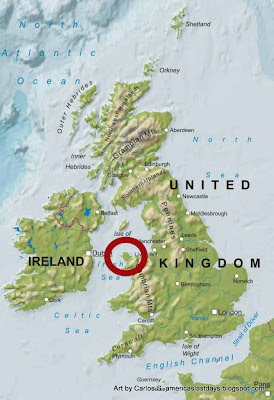        He was looking down on the earth like a map and he saw a massive military movement from Russia coming down from the Icelandic waters from the north. The Russian army came down the Atlantic Ocean to attack America by sea. [Right now, 2020, Russia has a stronghold on the Arctic Circle]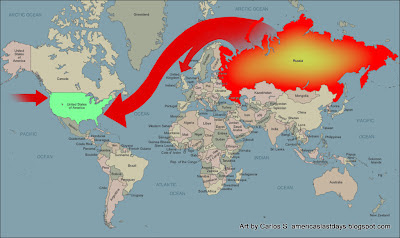      Russian Submarines parked along the coast lines of America and nuclear warheads attacked a completely destroyed New York City and other cites in the nation.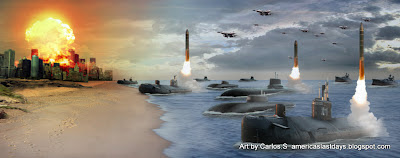 The major destruction Started in the cities of New York, Seattle Washington, Miiami Florida, San Diego and Los Angeles California. 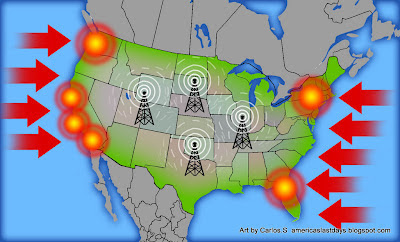 The Sign of the vision and its Time of the destruction of America at the hands of the Russians invasion. [Right now, China sits on the West coast and Russia on the East]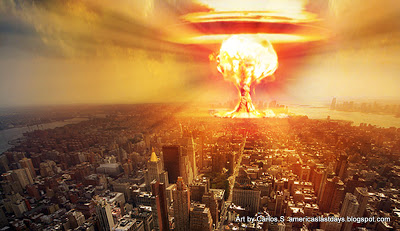                             A vision Minister A.C. Valdez had in 1929      He tells about it later with more understanding. He saw missiles flying in from under the water off the West Coast. He saw San Francisco hit with great explosions. He said, `I’ve got to warn God’s people that they must live in the Spirit, and walk in the Spirit, and be filled with the Spirit, if they want protection in these last days.’ [The message for December 2020 more than any other]     Telling of his vison later, he said `Even though there were no freeways in 1929, I saw freeways. I saw people run and jump into their cars for escape but there was no escape! In the aftermath of the explosions I saw all the details. The Spirit of the Lord picked me up…God took me and whisked me across that area where the bomb hit in the midst of that huge metropolis. There was nothing left…’”Earlene Wallace’s 1992 Vision     “While praying in the basement of my home, I saw the sky of America fill with many black stealth bombers. There were no markings on any of the planes. Then the scene changed and I saw nuclear explosions all around me! Then the scene changed again and I saw the terrible aftermath of the nuclear holocaust. Not all, but much of America as we know it today, was destroyed. And again, for the fourth time, the scene changed, and I saw hoards of oriental soldiers marching through all of the areas of America that had not been bombed. They had bayonets fixed to their rifles, and were destroying everyone and everything in their way.”Monique Bizet     “I saw myself sitting up on the bed and the Lord said: `Turn to the right,’ and there was a white board on the wall. On the white board were written to words in red. On the left it said `Russia’ and it was circled in red, and on the right it said `USA’ and was circled in red as well. The Lord started to speak to me and said, `Russia and China will invade the USA when she is at its weakest. When she is at her weakest Russia and China will invade the nation. The nation will be destroyed. I got the impression in my heart that the nation will be going turmoil…that will bring us to a weak point, and from the outside invasion will come.”      [My input: Right now, civil war is brewing as well as tensions over a forced vaccine that will change human DNA to the point where a person is part machine and part biological – i.e. a cyborg, hooked up to A.I. (artificial intelligence) via 5-G radiation waves. America is already at a very weak point.Daniel Rodes     “I saw the cities of America being destroyed completely by fire …I saw biological and chemical weapons used…This I believe was a nuclear fallout or a biological or chemical substance, but the Lord didn’t explain it to me. It made me feel like panicking, but suddenly I realized it was not affecting me. I don’t know if that means the faithful people of God will escape or not. The Lord did not give me that direction. However, I feel that we should pray as Jesus admonished us in Luke 21:36.”      [My input: Psalm 91:7 says “only with your eyes shall you see the reward of the wicked…A thousand shall fall at your side and ten thousand at your right hand, but is shall not come near you.” There is a remnant rising that will do exploits in the face of the Beast/anti-messiah/antichrist. These cannot die in order to carry out their assignments. They are the end-time servants of Yahuwah. Scriptures describing them are Daniel 11:32-39; Revelation 3:7-13; 7:1-8, 14:1-5.     This prophecy by Dimitru Dudaman backs up things I’ve learned over the last few years. Dudaman wrote: “He said: `Remember this Dumitru, the Russian spies have discovered where the nuclear warehouse are in America. When the Americans think it is peace and safety, from the middle of the country, some of the people will start fighting against the government. The government will be busy with internal problems. Then, from the ocean, from Cuba, Nicaragua, and Mexico they will bomb the nuclear warehouses. When they explode, America will burn.”     I learned a few years ago that America, southern Canada, and north Mexico, sit on top of the world’s largest gas reserves from coast to coast. The shallowest point of America’s gas reserve is Sanford, Texas. Already under other shallow points, fires have broken loose on the surface of the ground and burned whole cities. Years ago, America moved its main nuclear arsenal to underground warehouses 10 miles from Sanford, Texas. I laughed when I read about that, as if they put a sign over the area saying “Nukes are here come bomb us.” Sanford’s central USA. Zelma Kirkpatrick’s 1954 Vision     “The third week I was awakened out of a sound sleep as if someone had shaken me roughly. Then I saw the terrible war. The soldiers were Chinese with a few Russians.  They were dressed in red coats and caps and light khaki trousers, almost white. They ran in sort of a hop-skip way, and they squealed as they fought. They looked to be in a fiendish flee. They would plunge their bayonets into people’s bellies and rip them up. They were devils. It was a fiendish hell turned loose.     [My input: The sister of a dear friend, a lady I also knew and love, was getting gas at a gas station in Florida a few years ago. Two men on motorcycles pulled up to get gas. They were obviously foreigners. She’s a friendly lady, so asked where they were from. They said “Russia.” She asked why they were in America. They coldly told her, “to kill Americans.”     Yes, there are bases all over America with Russian soldiers and Chinese soldiers, ISIS and other terrorist groups, Iranians, and others who hate us.     The DEAGLE research group is showing a decrease in the population of America from about 350 million to about 150 million by 2025. In an EMP attack alone it was estimated a couple of years ago by government officials that 90% of Americas would die of dehydration and starvation.      Famine will be a big problem -- turning nice neighbors, friends, and family members, and roving gangs too, into crazed cannibalistic fiends who are insane because of starvation. People will be eating their pets, their children, and each other – as it was in Jerusalem before Nebuchadnezzar attacked.      The plan is to first weaken the people so they won’t fight back, and then move in to annihilate all. It may begin with an EMP attack on our electric power grids – putting the nation back into the early 1800s with no electricity.] Vision of Nita Johnson     I had been in a time of fasting and prayer about the future of our country. The Lord decided at that time to give me the first of many revelations about our tumultuous future. I saw soldiers from China as they were moving across America. I saw some of them go up a hill to a Christian’s home, force the man out of his home and try to make him deny his faith in Christ. When he wouldn’t do it, they beat him to death before my eyes. So, I was taught that America will be under siege by China. During the course of that siege there will be Christians who will give their lives for Christ.”     [My input: Add to this the 851 FEMA camps across America who are ready and waiting for their inmates – these are death camps, concentration camps, complete with tens of thousands of guillotines and cremation ovens. Each state in America has various camps, a supply of guillotines, and cremation ovens. International law will follow the guidelines of the Noahide Laws of the Babylonian Talmud. Thus, we will be subject to Babylonian rule, so that if we confess the deity of Jesus/Yeshua/Yahushua or, as “gentiles,” in their estimation, if we guard the Torah, we break two of the Noahide Laws, which are no more than insane Talmudic laws that are now international law. At the same time, the Bible is considered by international law to be a hate-crime book, thus it will be taken and destroyed.     The tragedy will be that neighbors, friends, and family members will turn in the true believers to their death. Please refer to “The Truly Good News About Martyrdom”/Mikvah of the Heart of Elohim.]From a vision by Sarah Menet     “Right on top of these mushroom clouds, I saw Russian troops invading the United States. I saw them parachuting into a lot of places, particularly the East United States. I saw them parachute into Salt Lake City. I also saw Chinese troops invade from the West Coast near Los Angeles. The people who were still alive started fighting with them with their guns.”Vision from Brother Heath     “I immediately heard what sounded like Chinese and Russian chatter but then someone was translating…The translator said, `The Americans are currently in the beginning of an all-out civil war. Their leaders are fallen, in turmoil and there is great confusion in their military. No one knows who is in change now. No one can authorize the nuclear codes. This is the best time to mobilize our sleeper cells and launch a surprise attack, a pre-emptive strike and an invasion! We’ve got the best opportunity to take the Americans out in one great sweep. It’s time!’      I then saw bombs beginning to drop with large American cities on fire. I saw America’s fragile power grid attacked and brought down. I saw cities in pitch black darkness. I saw fleets of American ships and fighter planes completely obliterated. I saw Chinese and Russian troops in clockwork droves invading by air, by land, and by sea. I saw predator drones large and small being used to destroy crowed of people who had gathered, hoping to be saved…but when the drones began shooting, the crowd would try to disperse but most were killed before they could escape.     During the invasion, I saw utter chaos and unbelievable horror all across America’s streets. Anarchy and bloodshed, hunger and starvation, people killing people over dwindling food resources. Neighbor against neighbor, brother against brother, children against their parents, betrayal and horrific atrocities perpetrated over food and water supplies. Mobs of people grouped together ransacking, pillaging, murdering the confused and battered population. It seemed everyone was desperate, without natural affection or compassion. The strongest survivalists preyed on the wea, treating others like zombies, and would kill them along with their children, even babies, without batting an eye.      Foreign troops took part in the terror. Lawless ones were resorting to cannibalism, like wolves, eating the dead corpses. The foreign invaders had no mercy on the population. They contributed to the chaos with their own style of wholesale torture and slaughter. I saw churches filled with families praying inside being set on fire … I saw America completely destroyed. I saw the Statue of Liberty toppled and then I heard these words: `Babylon the great is fallen, is fallen! Her judgments have come in one hour! She has fallen, never to rise up again!’”       In Marty Breeden’s dream, an old man had been warned of these things but he gruffly said he didn’t believe it. When the missiles came, and the ground troops broke into his house to take him away, after setting fire to his house. He yelled out “Why didn’t anyone warn us?” But he had been warned and did nothing about it.     Now, go to Isaiah 10, 13, 47, to Jeremiah 50-51, and Revelation 18. Read carefully, and see how what was written so long ago, and re-told in detail by Messiah in Matthew 24, Mark 13, and Luke 21, and Yochanan/John in the Revelation, the Apostle Sha’ul/Paul in II Thessalonians 2, and so many other passages throughout the Scriptures, and see these things in our face now. II Timothy 3:1-7 speaks of the time of “raging insanity” of human beings on earth.     Right now, today, China sits off our West coast in submarines, and Russia off our East coast in submarines. Russia has also flown into New Hampshire air space, and buzzed our ships off of California too. Submarines of the Chinese are laying low in the Gulf. The Chinese army by the tens of thousands are positioned on the Canadian border with the U.S., on the border of Mexico. Other nations will assist. North Korea will join in. Iran will join in from without and within. And the people go on as if life will always be lollypops and cotton candy.      Many people are scared, but few of the so-called “believers” have any idea of how to tap into the resources that Yahushua Messiah gained for us by His willful death for us, and His resurrection. Even the born-again are denying the reality of being filled with the Spirit of Yahuwah so that we might know Him and know His Son. They say such empowerment is not for today. Yet, without it, no one will survive. They mock tongues, miracles, the reality of Satan, fallen angels, and demons (the disembodied spirits of Nephilim), the virgin birth, the person of Yahushua as Deity, the reality of the Word, personal relationship with the Father, and on and on. In other words, they are denying the very core of belief in order to be born again.      Jeremiah 50-51 speaks of the attacks coming from nations to the north, which confirms the consistent naming of China and Russia in the dreams and visions. It has been set up for a long time, numbingly by U.S. Presidents in league with the world government agenda. For example, Jeremiah 50:8-9: “Flee from the midst of Babel…for look, I am stirring up and bringing up against Babel an assembly of great nations from the land of the north and they shall array themselves against her. From there, she shall be captured – their arrows (missiles) shall be like those of a mighty skilled man, not returning empty-handed.”       We’ve been warned of the plans for a long time, but we’re watching them being implemented, and the “strike” that takes out the obstacle for the world government to rise - America and its born-again ones - is very near. It will come suddenly without warning, except to those who hear from the Spirit of Yahuwah for themselves and proclaim the urgency as fast as they can.     For details about America, read “Thirty Clues and More…” Mikvah of Preparation and “End-Time Babylon”/Mikvah of the Great Adventure.      Please, go over those Scriptures for yourself, pray and ask Abba to show you things as He sees them, and for direction for your life. In Abba’s love, shalom, YedidahDecember 1, 2020